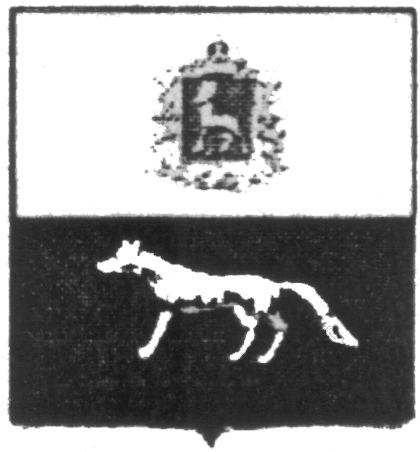 П О С Т А Н О В Л Е Н И Е  от 31 августа 2016 г. №28О внесении изменений в Приложение к постановлению администрации сельского поселения Липовка муниципального района Сергиевский № 48 от 31.12.2015г. «Об утверждении муниципальной программы «Реконструкция, ремонт и укрепление материально-технической базы учреждений сельского поселения Липовка муниципального района Сергиевский» на 2016-2018гг.В соответствии с Федеральным законом от 06.10.2003 № 131-ФЗ «Об общих принципах организации местного самоуправления в Российской Федерации» и Уставом сельского поселения Липовка, в целях уточнения объемов финансирования проводимых программных мероприятий, Администрация сельского поселения Липовка муниципального района Сергиевский  ПОСТАНОВЛЯЕТ:        1.Внести изменения в Приложение к постановлению Администрации сельского поселения Липовка муниципального района Сергиевский № 48  от 31.12.2015г.  «Об утверждении муниципальной программы «Реконструкция, ремонт и укрепление материально-технической базы учреждений сельского поселения Липовка муниципального района Сергиевский» на 2016-2018гг. (далее - Программа) следующего содержания:        1.1.В Паспорте Программы позицию «Объемы и источники финансирования программных мероприятий» изложить в следующей редакции: Объем   финансирования, необходимый для реализации  мероприятий  Программы составит 28,97170 тыс.рублей, в том числе по годам:2016 год – 28,97170 тыс.руб.,2017 год – 0,00 тыс.руб.,2018 год – 0,00 тыс.руб.        1.2. Раздел Программы 4 «Перечень программных мероприятий» изложить в следующей редакции:          1.3.В разделе программы 5 «Обоснование ресурсного обеспечения Программы» изложить в следующей редакции:  Объем   финансирования, необходимый для реализации  мероприятий  Программы  составит  28,97170 тыс. рублей, в том числе по годам:	- на 2016 год – 28,97170 тыс. рублей;	- на 2017 год – 0,00 тыс. рублей;	- на 2018 год – 0,00 тыс. рублей        2.Опубликовать настоящее Постановление в газете «Сергиевский вестник».         3.Настоящее Постановление вступает в силу со дня его официального опубликования.	Глава сельского поселения Липовка муниципального района Сергиевский                                          Вершинин С.И.№ п/пНаименование мероприятияПланируемый объем финансирования, тыс. рублейПланируемый объем финансирования, тыс. рублейПланируемый объем финансирования, тыс. рублейИсполнитель мероприятия№ п/пНаименование мероприятия2016201720181Техническое обслуживание газового оборудования перед началом отопительного сезона4,000000,000,00 Администрация сельского поселения Липовка2Техническое обслуживание инженерных коммуникаций (поселения с центральным отоплением)24,971700,000,00Администрация сельского поселения Липовка3Ремонт и укрепление материально-технической базы учреждений0,000,000,00Администрация сельского поселения ЛиповкаВсего:28,97170--